HIGHLEY PARISH COUNCILClerk: Mrs E Preston81 Woodhill Road, Highley, Bridgnorth, Shropshire, WV16 6HUTelephone: 01746 861979Email: clerk@highleyparish.couk19th July 2022To: All Parish Council members           The Public and PressYou are summoned to attend an extraordinary y Meeting of Highley Parish Council which will be held at the Severn Centre Highley on Tuesday 725th July 2022 at 7pm for the transaction of business as set out in the agenda below.Members of the public are invited to address the Council at the start of the meeting. Please contact the Clerk /Chair before the start of the meeting if you wish to address the Council. 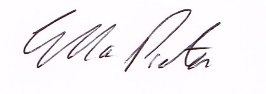 ELLA PRESTONCLERK TO HIGHLEY PARISH COUNCIL. AGENDA:00. Parishioners Time (15 minutes) - Speaking at a Meeting - You do not have the right to speak at a meeting unless invited to do so by the Council. If you wish to speak /attend, then you must contact the Clerk beforehand so that a link to the meeting can be emailed to you.  Declaration of any disclosable pecuniary interest in a matter to be discussed at the meeting.  Members are reminded that they are required to leave the room during the discussion and voting on matters in which they have a disclosable pecuniary interest, whether or not the interest is entered in the register of member’s interest maintained by the monitoring officer.  01 Apologies for absence and reasons for absence02 To confirm the minutes of the meetings dated  5th July 2022. 03. Election of Vice Chair due to resignation of Cllr. Barker 04. Matters Arising Floral Displays 05.Correspondence (All correspondence emailed to Councillors – if you wish anything discussed please contact the Clerk). WSP Highley Feasibility Study Nicola Edwards  - Resigination from Council. 06. Planning Reference:  22/03120/CPE  (validated: 06/07/2022)
Address:  31 Highley Park Homes, Netherton Road, Highley, Bridgnorth, Shropshire, WV16 6NR
Proposal:  Application for a Lawful Development Certificate for the existing use currently classed as a holiday home but has been  lived in permanently since its purchase 20 years ago
Applicant: Andrew Barran (5 Redwood Court, 567 Chester Road, Sutton Coldfield, Birmingham)

View online at:  http://pa.shropshire.gov.uk/online-applications/applicationDetails.do?Planning DecisionsReference:  22/02166/FUL  (validated: 09/05/2022)
Address:  Ladymoor, Severnside, Highley, Bridgnorth, Shropshire, WV16 6NU
Proposal:  Application under Section 73A of the Town and Country Planning Act 1995 for the retrospective conversion of cafe building to residential use as a single dwelling to include erection of single storey extension and porch
Decision:  Grant Permission07. Election of Councillor  - applications emailed to all councillors 08. End o year 2021/22 Finance  - Balance Sheet, Internal Auditor Report and Annual Governance statement – to agree. 09. Quotes for new accounting system -- To Follow 10. Community Governance Review – Cllr.Vinall (to discuss options)10., Finance – M.E. Preston – Salary.. Holly Cordey – Salary  HMRC Tax & NI. S.J. Maintenance – Maintenance Work. Severn Centre – Room Hire. meeting. OGL – Email System . Npower – Street Lighting. 